Сведения для включения в Книгу памятиФорма заполняется отдельно на каждого участника ВОВ, труженика тыла.Управленческий округСеверныйМуниципальное образованиеСосьвинский городской округПоселок, село с. Кошай                                                                                Фамилия Рагозина Имя Ольга Отчество СтепановнаДата рождения1927Дата смертиНаградыМесто захороненияФотография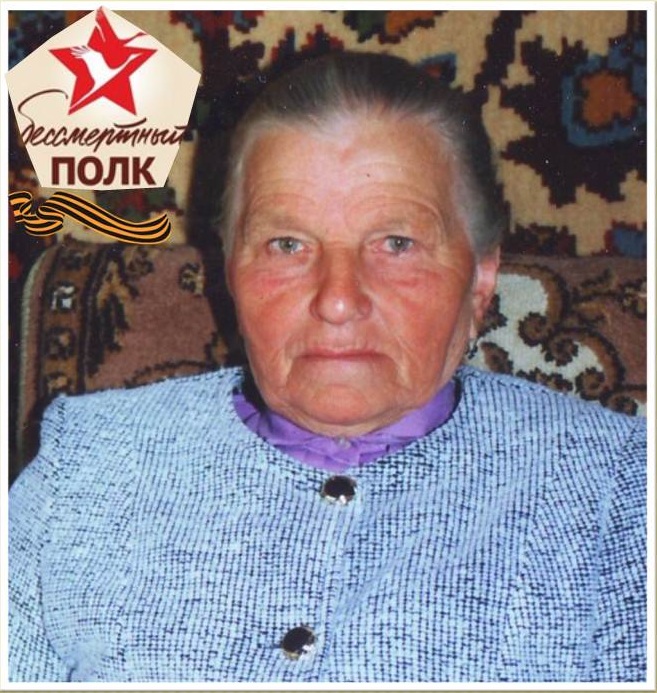 Биография (не более 
2000 печатных знаков)Мне было 14 лет когда началась война.У моих родителей было 6 детей - Гриша, Александра, Дорофей, Мария, Ольга, Анна, Григорий пропал без вести на Курской дуге.Родители всю войну тяжело работали, забывали про сон и отдых вместе с ними и мы. Мы работали везде, куда пошлют – доили коров, помогали на лесозаготовках. С сестрой Марией Лепешкиной две зимы работали вместе, она работала с лошадками, управлялась с ними очень бойко, потом была кочегаром в Карпунино вскоре ушла на железную дорогу.Жили очень тяжело, про то чтобы наесться вдоволь только мечтали, из гнилой картошки пекли лепешки, собирали колоски и воровски, чтобы никто не видел. Хлеба давали по 100 грамм, когда брали  в руки - то думали, сейчас съесть или по частям, а уж когда начали давать по  тогда почуяли, что скоро начнется хорошая жизнь.Когда узнали о Победе, от радости не знали как радоваться?...Кричали, свистели, визжали и просто орали во все горло. Были рады, что фашисты не дошли до Урала и мы не узнали того ужаса, что узнали другие.Нет, никогда не хочу, чтобы все это повторилось, народ должен жить в мире и согласии.Наш народ любит мир, мы никогда не хотим войны!Труженица тыла